			Vecka 48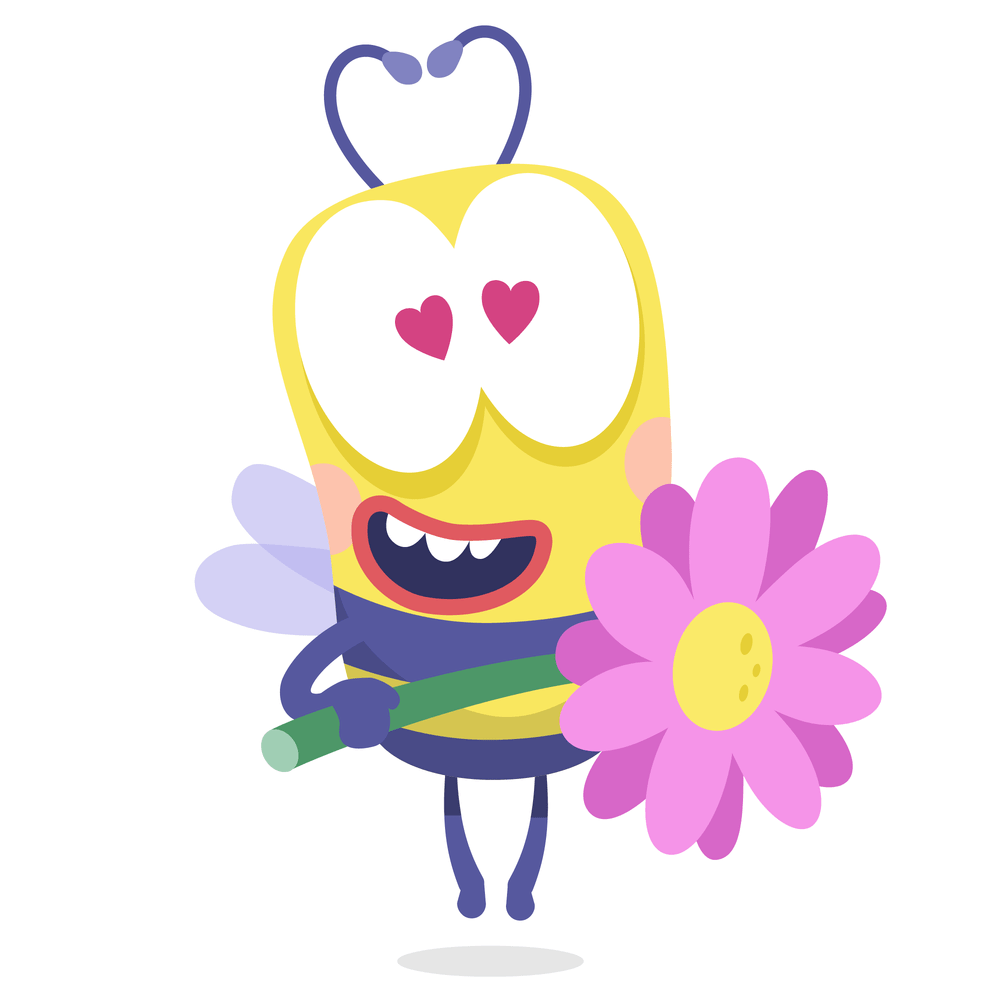 MåndagKycklinggryta  med ris Veg: sojagryta TisdagNötfärsbiff serveras med klyftpotatis och kall sås Veg: grönaksbiff  OnsdagFiskgratäng serveras med kokt potatis Veg: gratinerad quorn TorsdagPasta serveras med kalkonsås Veg: Grönsaksgryta  FredagPotatisbullar med tillbehör Reservation för ändring på menyn 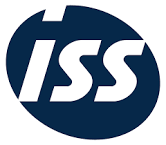 